În conformitate cu prevederile Regulamentului cu privire la distincţiile Academiei de Ştiinţe a Moldovei, Consiliul Suprem pentru Ştiinţă şi Dezvoltare Tehnologică HOTĂRĂŞTE:       	Se conferă Medalia „Nicolae Milescu Spătaru” a AŞM dlui Ion Toderaş, doctor habilitat în ştiinţe biologice, profesor  universitar, academician, director al Institutului de Zoologie al AȘM, pentru rezultate valoroase în activitatea ştiințifică şi ştiinţifico-organizatorică, precum și cu prilejul aniversării a 70-a de la crearea primelor instituţii de cercetare ale Academiei de Ştiinţe a Moldovei şi a 55-a de la fondarea AŞM.Preşedinte,academician 				          		       Gheorghe  DUCASecretar ştiinţific general,
doctor habilitat                                                              Aurelia HANGANUCONSILIUL SUPREM PENTRU 
ŞTIINŢĂ ŞI DEZVOLTARE TEHNOLOGICĂ AL ACADEMIEI 
DE ŞTIINŢE A MOLDOVEISUPREME COUNCIL ON SCIENCE 
AND TECHNOLOGICAL DEVELOPMENT OF THE ACADEMY 
OF SCIENCES OF MOLDOVA HOTĂRÎREHOTĂRÎRE“ 19 ” februarie 2016                Nr. 48                Nr. 48mun. Chişinăumun. ChişinăuCu privire la decernarea Medaliei „Nicolae Milescu Spătaru” a AŞMdlui academician Ion Toderaş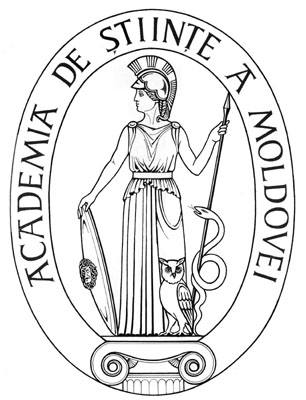 